December 16, 2021Endorsement Letter Re:  Brandon BrackenridgeWe had nasty carpet in our new basement, which was destined to become my workspace.Brandon and his team gave us a great price, did superb work, and made the workspace look better than out living space!  (Well, almost)…I can unhesitatingly recommend his expert advice, quality work, and beautiful results.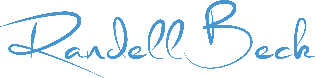 Randell BeckPresident Beckshot, LLC